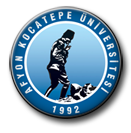 ……………… BÖLÜM BAŞKANLIĞINADestek TalebiÖdeme Kaynağıİdari GöreviYukarıda verdiğim bilgiler doğrultusunda görevlendirmemin yapılmasını arz ederim. ... / ... / 201..   	Ünvanı, adı ve soyadı	:	İmza	:Yukarıda bilgileri verilen öğretim elemanının  belirtilen tarihler arasında görevlendirilmesinde tarafımızca bir sakınca bulunmamaktadır.                                          …/…./…….                                   Okt. Erkan UYSAL                                   Temel İngilizce Bölüm Bşk.V.EKLER :      Dilekçe      Kabul ya da Davet (Çağrı) yazısı  (Orjinal ve Türkçe çevirisi)Katıldığı etkinliğin programıÖğretim Elemanının görevli olduğu süredeki telafi programıGörevlendirmenin Konusu / AmacıEtkinliğin AdıEtkinliğin Kapsamı  □ Ulusal Düzeyde□ Uluslar arası DüzeydeKatılım Şekli □ Bildiri sunmak             □ Dinleyici Bildiri BaşlığıBildiri Başlığının TürkçesiDüzenleyen KurumDüzenlendiği Şehir/ÜlkeEtkinliğin Tarihi... / ... / 201..   -    ... / ... / 201..Görevlendirme istenen tarih... / ... / 201..   -    ... / ... / 201..             (Gün:                  )Yolluk talebi□ Var     □ Yok    .Yevmiye talebi□ Var     □ Yok□ Var     □ Yok□ Yüksekokul Bütçesi□ ……………..……..  nolu BAPK projesi□ Döner Sermaye□ ……………..……..  nolu TÜBİTAK  projesi□ Diğer (Açıklayınız):□ Diğer (Açıklayınız):□ Yok□ Var, ………………………………………. vekalet edecektir.